Mål Decimaltal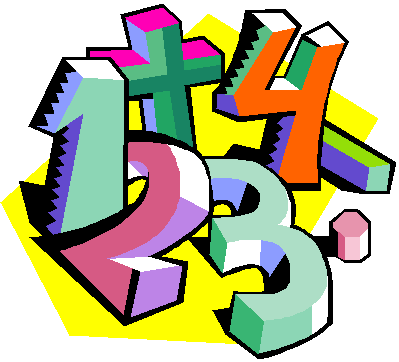 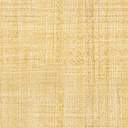 När du har arbetat med det härområdet kan du:   avrunda decimaltal som 3,42 och 3,5 till 
   närmaste heltal   addera, subtrahera, multiplicera och dividera
   decimaltal   avgöra om dina uträkningar är rimliga   avrunda summan på ett kvitto till närmaste 
   hela kronorUndervisning  Vi kommer att gemensamt i klassen arbeta med kapitlet   Decimaltal i Matteborgen.   Det kommer att vara både gemensamma övningar och enskild    träning i skolan och hemma.  Vi kommer att arbeta både praktiskt och teoretisk.Bedömning  Ni kommer att bli bedömda genom arbetet på lektionerna, gruppuppgifter,  läxförhör och diagnos.